ERRORE F08					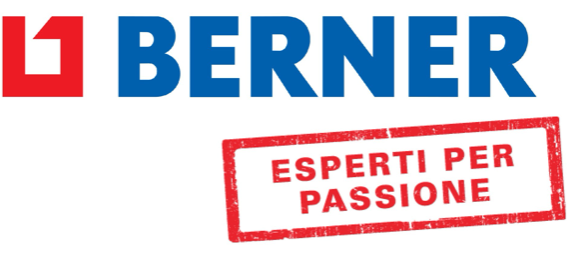 Questo codice di errore indica che c'è un problema con la ricarica del booster.Procedere come descritto:Disconnettere il caricabatterie dal booster e dalla rete elettrica e attendere qualche secondo fino allo spegnimento della spia verde sul caricatore.Scaricare leggermente il boosterRicollegare il caricabatterie alla rete elettrica e al booster assicurarsi che lo spinotto di ricarica sia connesso bene alla presa del booster spingendolo fino in fondo e verificare se dopo la ricarica il codice di errore è scomparsoRipetere la procedura per 3 volte nell’arco di un paio di giorniSe il codice di errore continua ad uscire, provare a caricare il booster con un altro caricabatterieSe il problema non si risolve provare a caricare il booster su una rete elettrica civile.Se il codice di errore continua ad uscire, inviare in azienda il booster per controllo.N.B. anche se il display segnala F08 il booster si ricarica lo stessoERRORE F11Su questa unità 406736 il software è stato aggiornato, il codice F08 è stato cambiato in F11.
Con la presente spiegazione:
Quando il booster si sta caricando, la scheda di controllo inizia a leggere la tensione della batteria, quindi dopo 1 minuto legge nuovamente la tensione.
Se la tensione aumenta rispetto alla prima lettura della tensione, significa che l'unità si sta caricando e continua il suo processo di carica.
Ma se la tensione è la stessa della prima lettura della tensione significa che l'unità non si sta caricando e la scheda di controllo mostrerà F11.


Davide Marogna
Technical Assistance & Returns
Berner S.p.A.
Via dell'Elettronica 15, 37139 Verona

T +39 2506
C +39 3497710762